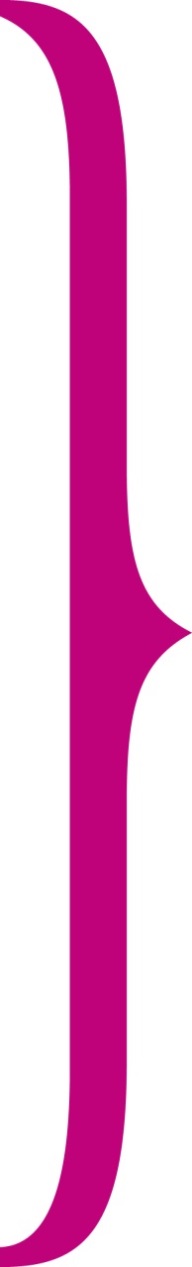 Enabling Workforce Transformation in General Practice22nd January 2015, Samlesbury Hotel, Preston09.00		Registration and Refreshments09.30	Welcome and Introduction Kirstie Baxter, Head of Workforce Transformation, Health Education North West09.45 		Apprenticeships 		NHS Wigan Borough CCG and Skills for Health10.15		Assistant Practitioners 		Lindsay Robinson, Senior Lecturer in Nursing, UCLAN10.45		Refreshment Break11.10		Advanced Practitioners		Lorinda Swift, Advanced Nurse Practitioner, The Village Surgery, Liverpool11.40		Physician AssociatesKaren Robinson, Advanced Nurse Practitioner, Bolton Community Practice CIC12.10		Close		Dr Simon Ellwood, Primary Care Clinical Lead, NHS Fylde and Wyre CCG12.30 – 1.00 Lunch